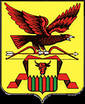 РОССИЙСКАЯ  ФЕДЕРАЦИЯЗАБАЙКАЛЬСКИЙ КРАЙ  ЧИТИНСКИЙ РАЙОНАДМИНИСТРАЦИЯ СЕЛЬСКОГО ПОСЕЛЕНИЯ «ЕЛИЗАВЕТИНСКОЕ»РЕШЕНИЕОт 22 июня 2020 года							№ 112«Об утверждении отчета об исполнениибюджета сельского поселения «Елизаветинское»за 2019 год»	Руководствуясь статьями 264.2, 264.5. 264.6, 265 Бюджетного кодекса РФ, Уставом Совета сельского поселения «Елизаветинское», Совет сельском поселении «Елизаветинское» Решил:1. Утвердить отчет об исполнении бюджета сельского поселения «Елизаветинское» за 2019 год:По доходам в сумме исполнено 4835594,64 тыс.рубПо расходам исполнено 4432969,11  тыс.руб2. Настоящее Решение обнародовать на информационных стендах в сп «Елизаветинское», разместить на официальном сайте администрации сельского поселения «Елизаветинское».Глава сельского поселения«Елизаветинское»						В.Н.Гудков.